SZKOŁA PODSTAWOWA NR 59 IM. BOLESŁAWA KRZYWOUSTEGO W SZCZECINIE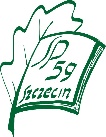 …………………………………………       (pieczęć placówki)Zgoda na przetwarzanie danych osobowychZgodnie z art. 6 ust. 1 lit. a Rozporządzenia Parlamentu Europejskiego i Rady (UE) 2016/679 z dnia 27 kwietnia 2016 r. w sprawie ochrony osób fizycznych w związku z przetwarzaniem danych osobowych i w sprawie swobodnego przepływu takich danych oraz uchylenia dyrektywy 95/46/WE (ogólne rozporządzenie o ochronie danych), dalej: „RODO” wyrażam zgodę na przetwarzanie przez Szkołę Podstawową nr 59 w Szczecinie, ul. Dąbska 105 moich danych osobowych wykraczających poza katalog określony w art. 221 par. 1 i 2 Kodeksu Pracy,  w celu nawiązania i realizacji stosunku pracy.data i podpis: ………………………..………………………